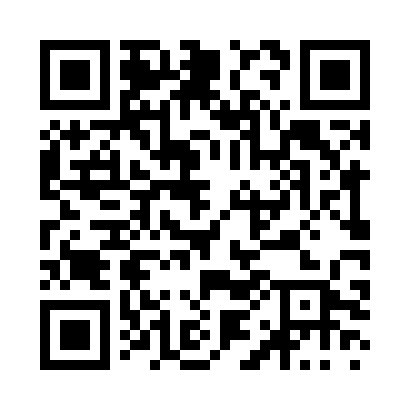 Prayer times for Pecs, Baranya, HungaryWed 1 May 2024 - Fri 31 May 2024High Latitude Method: Midnight RulePrayer Calculation Method: Muslim World LeagueAsar Calculation Method: HanafiPrayer times provided by https://www.salahtimes.comDateDayFajrSunriseDhuhrAsrMaghribIsha1Wed3:325:3312:445:457:569:492Thu3:305:3212:445:467:579:513Fri3:275:3012:445:477:589:534Sat3:255:2912:445:488:009:555Sun3:235:2712:445:498:019:576Mon3:205:2612:445:498:029:597Tue3:185:2512:445:508:0310:018Wed3:165:2312:445:518:0510:039Thu3:135:2212:445:528:0610:0610Fri3:115:2012:435:528:0710:0811Sat3:095:1912:435:538:0810:1012Sun3:075:1812:435:548:1010:1213Mon3:045:1712:435:548:1110:1414Tue3:025:1512:435:558:1210:1615Wed3:005:1412:435:568:1310:1816Thu2:585:1312:435:578:1410:2017Fri2:565:1212:435:578:1610:2218Sat2:535:1112:445:588:1710:2419Sun2:515:1012:445:598:1810:2620Mon2:495:0912:445:598:1910:2821Tue2:475:0812:446:008:2010:3022Wed2:455:0712:446:018:2110:3223Thu2:435:0612:446:018:2210:3424Fri2:415:0512:446:028:2310:3625Sat2:395:0412:446:038:2410:3826Sun2:375:0312:446:038:2510:4027Mon2:365:0312:446:048:2610:4228Tue2:345:0212:446:048:2710:4429Wed2:325:0112:456:058:2810:4630Thu2:305:0112:456:058:2910:4731Fri2:295:0012:456:068:3010:49